Job Vacancy- Street Pastor CoordinatorIs God calling you to be the coordinator of Canterbury Street Pastors?We are looking to appoint a committed Christian to serve as the coordinator for this vibrant ministry in the night-time economy of our City.Responsibilities:Keep in touch with Street Pastors (SPs) directly or through lead SPs to maintain and develop team morale, attend to any issues and ensure open and effective communication.Identify training and development needs for teams and individuals.Deal with any pastoral issues arising from team members and refer as necessaryTroubleshoot and resolve a variety of operational issues and queries at unpredictable times of the week including, though rarely, during patrol times.Communicate with and enthuse partner churches and sponsoring agencies, championing the Charity among Canterbury churches, local government and other bodies.Promote and publicise the Charity and its needs using all available channels.Develop the service as local needs, national guidelines or best practice change based on liaison with local authorities and other bodies including other SP groups.Offer support and encouragement to our Prayer Coordinator.Applications:The job description is available on our website https://streetpastors.org/locations/canterbury/2019/06/05/we-are-recruiting-a-new-coordinator/ Please apply with your CV and a covering letter to William Pettit (Chairman),
73d High Street, Bridge, Canterbury CT4 5LB  or williamhpettit@btinternet.com 01227 832586If you require further information, please feel free to call William PettitClosing date for applications: Monday 1 July 2019   Interviews week beginning 15 July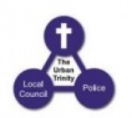 As a genuine occupational requirement (as permitted under Schedule 9 part 1 of the Equality Act 2010) applicants must be practising Christians who also subscribe to the Street Pastors’ mission, goals and values.Church in action on the streets of Canterbury